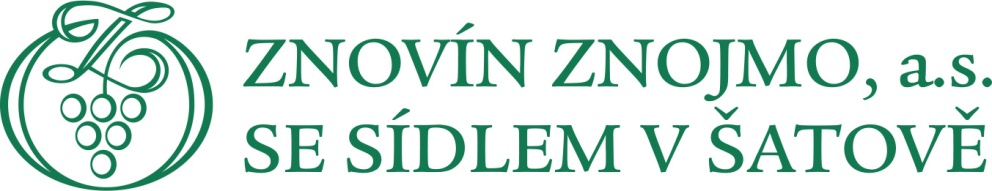 CENÍK NABÍZENÝCH VÍN 2018 - VINICE ŠOBES, PODMOLÍDoplňkový sortimentProvozovatel a výrobce vína:ZNOVÍN ZNOJMO, a. s.
Šatov 404
671 22  Šatov
tel. 515 266 620
www.znovin.cz
e-mail: znovin@znovin.cz
IČ 46900144
DIČ CZ46900144Odpovědný vedoucí:
Ing. Eva GargelováOdrůdaročníkČíslo šaržeVinařská obecViniční traťCenaza 0,5 dclCena za láhevVeltlínské zelené ročníkové víno, CHOP
jakostní odrůdové víno, suché, 0,75 l 
Alk.12,0 % obj., zbyt. cukr 7,3 g/l, kyseliny 6,6 g/l
obsahuje oxid siřičitý
vyrobeno v ČR20177316Morava
8 Kč100 KčSauvignon Terroir Lacerta viridis, CHOP
víno s přívlastkem pozdní sběr, suché, 0,75 l 
Alk.12,0 % obj., zbyt. cukr 8,2 g/l, kyseliny 6,8 g/l
obsahuje oxid siřičitý
vyrobeno v ČR20177343Znojemsko
Hnanice, Knížecí vrch12 Kč160 KčRyzlink rýnský Terroir Club, CHOP
víno s přívlastkem pozdní sběr, suché, 0,75 l 
Alk.12,0 % obj., zbyt. cukr 7,9 g/l, kyseliny 6,8 g/l
obsahuje oxid siřičitý
vyrobeno v ČR20144036Znojemsko
Podmolí, Šobes19 Kč260 KčRyzlink vlašský Terroir Club, CHOP
víno s přívlastkem pozdní sběr, polosuché, 0,75 l 
Alk.12,0 % obj., zbyt. cukr 8,5 g/l, kyseliny 6,4 g/l
obsahuje oxid siřičitý
vyrobeno v ČR20155012Znojemsko
Podmolí, Šobes18 Kč240 KčTramín červený Terroir Lacerta viridis, CHOP
víno s přívlastkem pozdní sběr, polosladké, 0,75 l 
Alk.12,5 % obj., zbyt. cukr 21,2 g/l, kyseliny 6,9 g/l
obsahuje oxid siřičitý
vyrobeno v ČR20177353Znojemsko
Hnanice, Fládnická12 Kč160 KčRulandské šedé Terroir Club, CHOP
víno s přívlastkem výběr z bobulí, sladké, 0,5 l 
Alk.10,5 % obj., zbyt. cukr 87,7 g/l, kyseliny 8,0 g/l
obsahuje oxid siřičitý
vyrobeno v ČR20155043Znojemsko
Stošíkovice na Louce, U tří dubů20 Kč180 KčCabernet Sauvignon rosé, CHOP
víno s přívlastkem pozdní sběr, polosladké, 0,75 l 
Alk.12,5 % obj., zbyt. cukr  18,1 g/l, kyseliny 6,7 g/l
obsahuje oxid siřičitý
vyrobeno v ČR20177317Znojemsko
Slup, Dívčí vrch10 Kč140 KčModrý Portugal, CHOP
jakostní odrůdové víno, suché, 0,75 l 
Alk.12,0 % obj., zbyt. cukr 4,3 g/l, kyseliny 5,1 g/l
obsahuje oxid siřičitý
vyrobeno v ČR20166357Znojemsko
Miroslav, Weinperky7 Kč95 KčAndré Terroir Club, CHOP
víno s přívlastkem pozdní sběr, suché, 0,75 l 
Alk.12,5 % obj., zbyt. cukr 2,9 g/l, kyseliny 4,3 g/l
obsahuje oxid siřičitý
vyrobeno v ČR20155099Znojemsko
Tasovice, Kamenný vrch11 Kč150 KčVeltlínské zelené, CHOP
jakostní odrůdové víno, suché, 0,187 l 
Alk.12,5 % obj.
obsahuje oxid siřičitý
vyrobeno v ČR20177310Morava27 KčSvatovavřinecké, CHOP
jakostní odrůdové víno, suché, 0,187 l 
Alk.12,5 % obj. 
obsahuje oxid siřičitý
vyrobeno v ČR2016110Morava27 KčVoda TOMA 0,75 l20,00 KčSklenička40,00 KčPohled5,00 KčTuristická známka30,00 KčFit tyčinka10,00 KčIgelitová taška5,00 Kč